Name of Journal: World Journal of TransplantationManuscript NO: 88938Manuscript Type: EDITORIALImproving the radiological diagnosis of hepatic artery thrombosis after liver transplantation: Current approaches and future challengesLindner C et al. Future challenges in HAT diagnosisCristian Lindner, Raúl Riquelme, Rodrigo San Martín, Frank Quezada, Jorge Valenzuela, Juan P Maureira, Martín EinersenCristian Lindner, Raúl Riquelme, Rodrigo San Martín, Frank Quezada, Jorge Valenzuela, Martín Einersen, Department of Radiology, Faculty of Medicine, University of Concepción, Concepción 4030000, ChileCristian Lindner, Raúl Riquelme, Rodrigo San Martín, Frank Quezada, Jorge Valenzuela, Department of Radiology, Hospital Clínico Regional Guillermo Grant Benavente, Concepción 4030000, ChileJuan P Maureira, Department of Statistics, Catholic University of Maule, Talca 3460000, ChileMartín Einersen, Neurovascular Unit, Department of Radiology, Hospital Clínico Regional Guillermo Grant Benavente, Concepción 4030000, ChileAuthor contributions: Lindner C designed the overall concept and outline of the manuscript; Riquelme R, San Martin R, Quezada F, Valenzuela J, Maureira JP, and Einersen M contributed data acquisition, drafting, and revising the manuscript; all authors contributed to the original ideas and writing of this paper.Corresponding author: Cristian Lindner, MD, Doctor, Department of Radiology, Faculty of Medicine, University of Concepción, No. 1290 Victor Lamas, Concepción 4030000, Chile. clindner@udec.clReceived: October 16, 2023Revised: December 3, 2023Accepted: Published online: AbstractHepatic artery thrombosis (HAT) is a devastating vascular complication following liver transplantation, requiring prompt diagnosis and rapid revascularization treatment to prevent graft loss. At present, imaging modalities such as ultrasound, computed tomography, and magnetic resonance play crucial roles in diagnosing HAT. Although imaging techniques have improved sensitivity and specificity for HAT diagnosis, they have limitations that hinder the timely diagnosis of this complication. In this sense, the emergence of artificial intelligence (AI) presents a transformative opportunity to address these diagnostic limitations. The development of machine learning algorithms and deep neural networks has demonstrated the potential to enhance the precision diagnosis of liver transplant complications, enabling quicker and more accurate detection of HAT. This article examines the current landscape of imaging diagnostic techniques for HAT and explores the emerging role of AI in addressing future challenges in the diagnosis of HAT after liver transplant.Key Words: Liver transplantation; Postoperative complications; Hepatic artery; Thrombosis; Radiology; Artificial intelligenceLindner C, Riquelme R, San Martín R, Quezada F, Valenzuela J, Maureira JP, Einersen M. Improving the radiological diagnosis of hepatic artery thrombosis after liver transplantation: Current approaches and future challenges. World J Transplant 2023; In pressCore Tip: Hepatic artery thrombosis (HAT) is a severe vascular complication after liver transplant requiring prompt diagnosis and intervention to prevent graft loss and patient death. However, current imaging methods have limitations. Artificial intelligence (AI), especially deep learning, holds promising potential to enhance precise and accurate HAT diagnosis. This article explores current HAT imaging techniques and highlights the potential role of AI-based methods, aiming to improve diagnostic performance and recipient survival.INTRODUCTIONLiver transplantation has emerged as the treatment of choice for patients with end-stage liver diseases (ESLD), including advanced stages of both cholestatic and non-cholestatic cirrhosis, as well as the early stages of hepatocellular carcinoma[1-3]. In recent years, there has been a sustained increase in liver transplant cases, resulting in improved survival prognoses and quality of life for ESLD patients[4,5].Continuous progress in the development of surgical techniques and novel immunosuppressive agents has contributed to enhanced survival rates among recipients[6,7], with a current five-year survival rate of up to 75%[8-10]. However, strict postoperative multidisciplinary surveillance is imperative to identify and address potential complications that may affect both the graft and the recipient[11,12]. Despite ongoing advancements in the field of liver transplantation, postoperative vascular complications, particularly those related to the hepatic artery (HA), remain one of the primary causes of graft failure and recipient mortality[11]. HA thrombosis (HAT) is a severe complication after liver transplantation, associated with biliary complications such as ischemic cholangiopathy, which may occur even after a successful revascularization treatment, resulting in late graft loss and therefore having a critical impact on quality of life[12,13]. 
Furthermore, HAT is considered as a risk factor for development of biliary stones in liver graft, which is associated with recurring cholangitis, secondary biliary cirrhosis, and graft failure[14,15].HAT can be classified according to its temporal onset. Thrombotic occlusion of the HA occurring within the first 30 d following liver transplantation is classified as early HAT (eHAT), which is believed to result from technical problems and perioperative risk factors such as artery kinking, donor arterial anatomic variation, different diameters of the arteries in the anastomosis, or low quality of the donor’s or recipient’s arteries[16,17].On the other hand, the later development of HAT, known as late HAT, is usually related to ischemic or immunologic risk factors such as cytomegalovirus-positive donors and hepatitis C seropositive recipient[17-19]. A large study including 4234 cases of adult and pediatric liver transplants reported an overall HAT incidence of 5%, which was higher in pediatric liver transplant recipients than in adults (8% vs 3.9% respectively)[20]. In addition, a systematic review comprising 21822 cases of orthotopic liver transplantation, reported an overall incidence of eHAT of 4.4% with an overall mortality of 33.3%, which was also significantly higher in children (34.3%) than in adults (25%)[16].Strikingly, the cause of this difference remains unknown. Nevertheless, the most likely explanation is the small size of the vessels and the associated technical difficulties of anastomosing[16,21,22]. The reported incidence of late HAT is highly variable, ranging widely from 1% to 25%, with mortality rates of 50%[20,23]. In addition, median times reported to diagnosis of eHAT were 6.9 d (range: 1-17.5 d postoperative), while for late HAT, median times were 6 mo, ranging from 1.8 to 79 mo[16].The clinical presentation of HAT widely varies according to the timing of onset and the development of collateral vessels, which could maintain blood flow to the allograft[17,20]. Clinically, eHAT manifests with fever, abdominal pain, elevated transaminases, and leukocytosis, which can be followed by septic shock[20,24-27]. Late HAT has an insidious course, characterized by progressive abdominal pain, alteration of liver function tests, relapsing fever, recurring cholangitis, and bacteremia[27,28].Color-doppler ultrasound (CDUS) is the modality of choice for the postoperative surveillance of liver graft vasculature during the postoperative period, which could depict hemodynamic changes that require further assessment with second-line diagnostic tools such as computed tomography angiography (CTA) or conventional hepatic arterial angiography[17,29,30].Currently, there are three different modalities for HAT treatment: retransplantation, surgical revascularization, and endovascular revascularization[17,25]. However, the most effective treatment approach remains controversial[24]. Bekker et al[16], reported that retransplantation was more frequently performed in pediatric liver transplant recipients (61.9%) than in adults (50%), and was the treatment of choice in the overall cases of eHAT. In another large study, retransplantation was performed in 71% of patients with eHAT and 51% of patients with late HAT[20].CTA is the second line of choice when a hemodynamic HA abnormality is suspected on doppler ultrasound evaluation[29,31]. The interpretation of CTA still requires a detailed evaluation of all abdominal vascular structures, which is a time- and labor-intensive process that requires high expertise in abdominal imaging. Although several studies have reported the high sensitivity of CTA for HAT diagnosis, its specificity remains somewhat low (83.5-87.5%)[32,33].In this sense, considering the invasiveness and risk of diagnostic angiography, which is the current gold standard for HAT confirmation, it is necessary to improve the diagnostic performance of CTA[34]. The emergence of artificial intelligence (AI), particularly deep learning (DL) algorithms, is gaining growing attention for its performance in image-recognition tasks, achieving high performance on CTA analysis[35-37].Recent studies have developed different DL-based algorithms, which have resulted in shorter time and high diagnostic performance for CTA diagnosis of vessel occlusion at different anatomic sites, thus improving management outcomes of vascular time-dependent pathologies[37-41].This article explores the current landscape of multimodality imaging for HAT, highlighting the potential of DL-based algorithms as emerging technologies that could improve HAT diagnosis post-liver transplantationMULTIMODALITY IMAGING OF HEPATIC ARTERY THROMBOSIS AFTER LIVER TRANSPLANTATIONUltrasound (US) evaluation is the modality of choice for assessing liver graft vasculature. It offers a rapid, comprehensive, and accurate grayscale and CDUS evaluation of liver parenchyma at the patient's bedside[29,42], which allows precise assessment of the entire graft vasculature, particularly the blood flow in the HA anastomosis[28].The arterial anastomosis is typically located in the porta hepatis and can be identified by the presence of intense focal color aliasing and elevated velocity on spectral doppler images surrounding the porta hepatis[43]. Normal doppler evaluation of the HA shows a continuous diastolic flow with a rapid systolic upstroke, an acceleration time of less than 80 msec, and a resistive index that ranges between 0.5 and 0.7[44] (Figure 1).In 1996, Nolten and Sproat[45] described some qualitative hemodynamic changes in the HA that may anticipate its thrombotic occlusion, including the loss of diastolic flow, dampening of the systolic peak, and finally, the complete loss of arterial flow. The detection of low-velocity and high-resistance flow, nonvisualization, or absence of Doppler color flow in the HA and its intrahepatic branches are findings highly suggestive of HAT[24,46], requiring prompt assessment using CTA or conventional hepatic angiography[44,47].CTA plays a crucial role in the detection of HAT following liver transplantation. Its high-resolution, contrast-enhanced images provide detailed anatomical information, making it a crucial tool for diagnosing HAT, allowing the assessment of vessel patency and identification of thrombus formation, as well as the evaluation of collateral circulation and ischemia-related biliary complications such as biloma and abscess[48,49].The lack of opacification of HA and its intrahepatic branches strongly suggest eHAT. However, it should be confirmed in specific detail with maximum intensity projection images[25,48] (Figure 2). On the other hand, the development of collaterals, mainly raised from the phrenic arteries, and the temporal onset are crucial signs that suggest the diagnosis of late HAT[11,16].Magnetic resonance offers detailed images of the graft parenchyma and biliary ducts within the postoperative surveillance period (Figure 3). However, it may be less readily available and time-consuming compared to the US and CTA[50]. In addition, retrospective studies have reported similar diagnostic accuracy to US but with a higher number of false positives and a more demanding examination[51].As mentioned above, hepatic arterial angiography is considered the gold standard for the diagnosis of HAT, which can involve diagnostic and therapeutic approaches for the endovascular management of this complication[52] (Figure 4).EMERGING ROLE OF DL IN HEPATIC ARTERY THROMBOSIS DIAGNOSISAI has emerged as a revolutionary technology with a critical impact on the field of medicine. By enhancing diagnostic accuracy, improving efficiency, and enabling early detection of diseases, its continued integration into radiology practices holds the promise of further improving patient care and advancing our understanding of complex diseases[53,54].Recent research showed that AI-based technology can significantly support the field of liver transplantation by optimizing organ allocation, donor-recipient matching, survival prediction analysis, and the diagnosis of postoperative complications in liver graft recipients[55,56].As mentioned above, AI algorithms have improved the analysis of medical images, detecting subtle abnormalities, quantifying disease progression, and identifying patterns that might be challenging for human radiologists to discern[57].DL is a subfield of AI based on neural networks inspired by the human brain structure. It focuses on using artificial neural networks with multiple layers, often referred to as deep neural networks, to model and solve complex tasks and approximate very complex nonlinear relationships[57,58].Convolutional neural networks (CNNs) are a type of DL artificial neural network specifically designed for processing and analyzing visual data, such as images and videos, for tasks involving visual perception. Therefore, the emerging CNN algorithms have had a profound impact on the field of radiology, revolutionizing the way medical images are interpreted, analyzed, and utilized for diagnosis and treatment planning[59].Currently, the increasing use of CNN algorithms in medical image analysis has demonstrated interesting results in improving rapid frontline CTA detection of life-threatening large vessel occlusion, with promising diagnostic performance[60-64].Tajbakhsh et al[65] investigated the feasibility of a novel CNN algorithm as an emergent mechanism to improve the diagnosis of thromboembolism detection, showing that their DL algorithm outperforms classic machine learning techniques with a sensitivity of 83% for detecting thromboembolism on CTA[65,66]. Additionally, they also developed a novel computer-aided embolism diagnosis system, providing radiologists with an effective visualization tool to conveniently examine the vessel lumen from multiple perspectives and confidently report filling defects. Their vessel-oriented image representation offers a multi-view representation of the embolus, summarizing the 3D contextual information around it[67].Huan et al[68] developed the PENet-3D CNN model to detect thromboembolic occlusion using the entire volumetric CTA imaging data, achieving an areas under receiver operating characteristic curve (AUROC) of 0.85. Later, they optimize their model by integrating clinical data from the electronic medical record to achieve 0.87 [95%CI: 0.871-0.875], 0.87 [95%CI: 0.872-0.877], and 0.947 [95%CI: 0.946-0.948] of sensitivity, specificity, and AUROC respectively, for the task of automatically detecting thromboembolism on volumetric CTA image analysis[69].Ma et al[70] proposed a new DL model for embolism detection using the CNN-based network Gradient-weighted Class Activation Mapping (Grad-Cam), a localization technique that provides visual explanations on CTA scans. The algorithm achieved a sensitivity of 0.86 with a specificity of 0.85, which is competitive with radiologists' sensitivities ranging from 0.67 to 0.87 and specificities of 0.89-0.99 for embolism detection on CTA[71].A recent multicenter study was performed to validate a DL-based application designed with CNN (CINA-PE), to automatically detect embolism on CTA and alert radiologists for urgent interpretation. This algorithm achieved a sensitivity of 91.4% (95%CI: 86.4%-95.0%) and specificity of 91.5% (95%CI: 86.8%-95.0%), leading to an accuracy of 91.5%[72].Additionally, an automated CNN-based algorithm designed by Fu et al[39], that could be trained to complete lumen segmentation automatically reduced the radiologists report writing time of CTA from 28.8 min ± 5.6 to 12.4 min ± 2.0. Therefore, it offers a time-saving and accurate method to analyze CTA to provide optimized clinical workflow.These experiments further confirm the potential of DL algorithms for medical imaging applications[59]. In particular, the implementation of CNN-based algorithms for image analysis in patients with high clinical suspicion of thrombotic occlusion of HA within the perioperative period could improve the diagnostic performance of the radiologist, optimizing its sensitivity, specificity, and report writing time. Thereby leading to an early and efficient multidisciplinary workflow and therapeutic response, ultimately improving patient prognosis.CONCLUSIONDespite the continuous advances in the field of liver transplantation, HAT remains a significant cause of morbidity and mortality in recipient patients. While there are different imaging studies that allow the assessment of the HA, they have limitations that prevent an early diagnosis of this complicationAI can potentially revolutionize HAT detection by enhancing the interpretation of imaging data and facilitating rapid and precise diagnosis. The integration of AI into existing imaging modalities, such as CTA, holds the potential to streamline clinical workflows, reduce healthcare costs, and ultimately improve patient outcomes. Future investigations should be focused on improving the diagnostic performance of non-invasive imaging techniques for life-threating diseases. HAT is a severe complication that significantly increases the risk of graft loss and patient mortality. In this regard, emergent DL-based algorithms have demonstrated high diagnostic performance for arterial occlusion at different anatomical sites. Considering these findings, the development of new DL algorithms focused on the CTA analysis of the liver graft vasculature could assist radiologists in improving sensitivity, specificity, and diagnostic reporting time for HAT, thus enhancing early treatment for this time-dependent complication.REFERENCES1 Fatima I, Jahagirdar V, Kulkarni AV, Reddy R, Sharma M, Menon B, Reddy DN, Rao PN. Liver Transplantation: Protocol for Recipient Selection, Evaluation, and Assessment. J Clin Exp Hepatol 2023; 13: 841-853 [PMID: 37693258 DOI: 10.1016/j.jceh.2023.04.002]2 Jadlowiec CC, Taner T. Liver transplantation: Current status and challenges. World J Gastroenterol 2016; 22: 4438-4445 [PMID: 27182155 DOI: 10.3748/wjg.v22.i18.4438]3 Mazzaferro V, Regalia E, Doci R, Andreola S, Pulvirenti A, Bozzetti F, Montalto F, Ammatuna M, Morabito A, Gennari L. Liver transplantation for the treatment of small hepatocellular carcinomas in patients with cirrhosis. N Engl J Med 1996; 334: 693-699 [PMID: 8594428 DOI: 10.1056/NEJM199603143341104]4 Chu KK, Wong KH, Chok KS. Expanding Indications for Liver Transplant: Tumor and Patient Factors. Gut Liver 2021; 15: 19-30 [PMID: 32102130 DOI: 10.5009/gnl19265]5 Bodzin AS, Baker TB. Liver Transplantation Today: Where We Are Now and Where We Are Going. Liver Transpl 2018; 24: 1470-1475 [PMID: 30080954 DOI: 10.1002/lt.25320]6 Baheti AD, Sanyal R, Heller MT, Bhargava P. Surgical Techniques and Imaging Complications of Liver Transplant. Radiol Clin North Am 2016; 54: 199-215 [PMID: 26896220 DOI: 10.1016/j.rcl.2015.09.004]7 Charlton M, Levitsky J, Aqel B, OʼGrady J, Hemibach J, Rinella M, Fung J, Ghabril M, Thomason R, Burra P, Little EC, Berenguer M, Shaked A, Trotter J, Roberts J, Rodriguez-Davalos M, Rela M, Pomfret E, Heyrend C, Gallegos-Orozco J, Saliba F. International Liver Transplantation Society Consensus Statement on Immunosuppression in Liver Transplant Recipients. Transplantation 2018; 102: 727-743 [PMID: 29485508 DOI: 10.1097/TP.0000000000002147]8 Belli LS, Duvoux C, Artzner T, Bernal W, Conti S, Cortesi PA, Sacleux SC, Pageaux GP, Radenne S, Trebicka J, Fernandez J, Perricone G, Piano S, Nadalin S, Morelli MC, Martini S, Polak WG, Zieniewicz K, Toso C, Berenguer M, Iegri C, Invernizzi F, Volpes R, Karam V, Adam R, Faitot F, Rabinovich L, Saliba F, Meunier L, Lesurtel M, Uschner FE, Fondevila C, Michard B, Coilly A, Meszaros M, Poinsot D, Schnitzbauer A, De Carlis LG, Fumagalli R, Angeli P, Arroyo V, Jalan R; ELITA/EF-CLIF working group. Liver transplantation for patients with acute-on-chronic liver failure (ACLF) in Europe: Results of the ELITA/EF-CLIF collaborative study (ECLIS). J Hepatol 2021; 75: 610-622 [PMID: 33951535 DOI: 10.1016/j.jhep.2021.03.030]9 Kwong AJ, Ebel NH, Kim WR, Lake JR, Smith JM, Schladt DP, Schnellinger EM, Handarova D, Weiss S, Cafarella M, Snyder JJ, Israni AK, Kasiske BL. OPTN/SRTR 2021 Annual Data Report: Liver. Am J Transplant 2023; 23: S178-S263 [PMID: 37132348 DOI: 10.1016/j.ajt.2023.02.006]10 Mehta N, Bhangui P, Yao FY, Mazzaferro V, Toso C, Akamatsu N, Durand F, Ijzermans J, Polak W, Zheng S, Roberts JP, Sapisochin G, Hibi T, Kwan NM, Ghobrial M, Soin A. Liver Transplantation for Hepatocellular Carcinoma. Working Group Report from the ILTS Transplant Oncology Consensus Conference. Transplantation 2020; 104: 1136-1142 [PMID: 32217938 DOI: 10.1097/TP.0000000000003174]11 Bastón Castiñeiras M, Benítez Linero I, Serrano Zarcero V, Fernández Castellano G, Suárez-Artacho G, López Romero JL. Hepatic Artery Thrombosis After Orthotopic Liver Transplant: Experience in the Last 10 Years. Transplant Proc 2022; 54: 51-53 [PMID: 34953596 DOI: 10.1016/j.transproceed.2021.11.006]12 Fujiki M, Hashimoto K, Palaios E, Quintini C, Aucejo FN, Uso TD, Eghtesad B, Miller CM. Probability, management, and long-term outcomes of biliary complications after hepatic artery thrombosis in liver transplant recipients. Surgery 2017; 162: 1101-1111 [PMID: 28859949 DOI: 10.1016/j.surg.2017.07.012]13 Guirguis RN, Nashaat EH, Yassin AE, Ibrahim WA, Saleh SA, Bahaa M, El-Meteini M, Fathy M, Dabbous HM, Montasser IF, Salah M, Mohamed GA. Impact of biliary complications on quality of life in live-donor liver transplant recipients. World J Hepatol 2021; 13: 1405-1416 [PMID: 34786175 DOI: 10.4254/wjh.v13.i10.1405]14 Dabbous H, Elsayed A, Salah M, Montasser I, Atef M, Elmetenini M. Risk factors and management of biliary stones after living donor liver transplant and its effect on graft outcome. Front Med (Lausanne) 2022; 9: 927744 [PMID: 36082268 DOI: 10.3389/fmed.2022.927744]15 Kırnap M, Ayvazoğlu Soy EH, Akdur A, Yıldırım S, Harman A, Moray G, Haberal M. Incidence and Treatment of Bile Stones After Liver Transplant. Exp Clin Transplant 2017 [PMID: 28411359 DOI: 10.6002/ect.2017.0023]16 Bekker J, Ploem S, de Jong KP. Early hepatic artery thrombosis after liver transplantation: a systematic review of the incidence, outcome and risk factors. Am J Transplant 2009; 9: 746-757 [PMID: 19298450 DOI: 10.1111/j.1600-6143.2008.02541.x]17 Piardi T, Lhuaire M, Bruno O, Memeo R, Pessaux P, Kianmanesh R, Sommacale D. Vascular complications following liver transplantation: A literature review of advances in 2015. World J Hepatol 2016; 8: 36-57 [PMID: 26783420 DOI: 10.4254/wjh.v8.i1.36]18 Kutluturk K, Sahin TT, Karakas S, Unal B, Gozukara Bag HG, Akbulut S, Aydin C, Yilmaz S. Early Hepatic Artery Thrombosis After Pediatric Living Donor Liver Transplantation. Transplant Proc 2019; 51: 1162-1168 [PMID: 31101192 DOI: 10.1016/j.transproceed.2019.01.104]19 Puliti Reigada CH, de Ataide EC, de Almeida Prado Mattosinho T, Boin IFSF. Hepatic Artery Thrombosis After Liver Transplantation: Five-Year Experience at the State University of Campinas. Transplant Proc 2017; 49: 867-870 [PMID: 28457413 DOI: 10.1016/j.transproceed.2017.01.056]20 Duffy JP, Hong JC, Farmer DG, Ghobrial RM, Yersiz H, Hiatt JR, Busuttil RW. Vascular complications of orthotopic liver transplantation: experience in more than 4,200 patients. J Am Coll Surg 2009; 208: 896-903; discussion 903-5 [PMID: 19476857 DOI: 10.1016/j.jamcollsurg.2008.12.032]21 Shirouzu Y, Kasahara M, Morioka D, Sakamoto S, Taira K, Uryuhara K, Ogawa K, Takada Y, Egawa H, Tanaka K. Vascular reconstruction and complications in living donor liver transplantation in infants weighing less than 6 kilograms: the Kyoto experience. Liver Transpl 2006; 12: 1224-1232 [PMID: 16868949 DOI: 10.1002/Lt.20800]22 Mori K, Nagata I, Yamagata S, Sasaki H, Nishizawa F, Takada Y, Moriyasu F, Tanaka K, Yamaoka Y, Kumada K. The introduction of microvascular surgery to hepatic artery reconstruction in living-donor liver transplantation--its surgical advantages compared with conventional procedures. Transplantation 1992; 54: 263-268 [PMID: 1496539 DOI: 10.1097/00007890-199208000-00014]23 Gunsar F, Rolando N, Pastacaldi S, Patch D, Raimondo ML, Davidson B, Rolles K, Burroughs AK. Late hepatic artery thrombosis after orthotopic liver transplantation. Liver Transpl 2003; 9: 605-611 [PMID: 12783403 DOI: 10.1053/jlts.2003.50057]24 Singhal A, Stokes K, Sebastian A, Wright HI, Kohli V. Endovascular treatment of hepatic artery thrombosis following liver transplantation. Transpl Int 2010; 23: 245-256 [PMID: 20030796 DOI: 10.1111/j.1432-2277.2009.01037.x]25 Pareja E, Cortes M, Navarro R, Sanjuan F, López R, Mir J. Vascular complications after orthotopic liver transplantation: hepatic artery thrombosis. Transplant Proc 2010; 42: 2970-2972 [PMID: 20970585 DOI: 10.1016/j.transproceed.2010.07.063]26 Drazan K, Shaked A, Olthoff KM, Imagawa D, Jurim O, Kiai K, Shackelton C, Busuttil R. Etiology and management of symptomatic adult hepatic artery thrombosis after orthotopic liver transplantation (OLT). Am Surg 1996; 62: 237-240 [PMID: 8607585]27 Silva MA, Jambulingam PS, Gunson BK, Mayer D, Buckels JA, Mirza DF, Bramhall SR. Hepatic artery thrombosis following orthotopic liver transplantation: a 10-year experience from a single centre in the United Kingdom. Liver Transpl 2006; 12: 146-151 [PMID: 16382467 DOI: 10.1002/Lt.20566]28 Bhattacharjya S, Gunson BK, Mirza DF, Mayer DA, Buckels JA, McMaster P, Neuberger JM. Delayed hepatic artery thrombosis in adult orthotopic liver transplantation-a 12-year experience. Transplantation 2001; 71: 1592-1596 [PMID: 11435970 DOI: 10.1097/00007890-200106150-00018]29 Brookmeyer CE, Bhatt S, Fishman EK, Sheth S. Multimodality Imaging after Liver Transplant: Top 10 Important Complications. Radiographics 2022; 42: 702-721 [PMID: 35245104 DOI: 10.1148/rg.210108]30 Zhang H, Qian S, Liu R, Yuan W, Wang JH. Interventional Treatment for Hepatic Artery Thrombosis after Liver Transplantation. J Vasc Interv Radiol 2017; 28: 1116-1122 [PMID: 28610742 DOI: 10.1016/j.jvir.2017.04.026]31 Crossin JD, Muradali D, Wilson SR. US of liver transplants: normal and abnormal. Radiographics 2003; 23: 1093-1114 [PMID: 12975502 DOI: 10.1148/rg.235035031]32 Kayahan Ulu EM, Coskun M, Ozbek O, Tutar NU, Ozturk A, Aytekin C, Haberal M. Accuracy of multidetector computed tomographic angiography for detecting hepatic artery complications after liver transplantation. Transplant Proc 2007; 39: 3239-3244 [PMID: 18089363 DOI: 10.1016/j.transproceed.2007.08.097]33 Kim JS, Kim KW, Lee J, Kwon HJ, Kwon JH, Song GW, Lee SG. Diagnostic Performance for Hepatic Artery Occlusion After Liver Transplantation: Computed Tomography Angiography Versus Contrast-Enhanced Ultrasound. Liver Transpl 2019; 25: 1651-1660 [PMID: 31206222 DOI: 10.1002/lt.25588]34 Kim JS, Kim DW, Kim KW, Song GW, Lee SG. Improving the Specificity of CT Angiography for the Diagnosis of Hepatic Artery Occlusion after Liver Transplantation in Suspected Patients with Doppler Ultrasound Abnormalities. Korean J Radiol 2022; 23: 52-59 [PMID: 34983093 DOI: 10.3348/kjr.2021.0266]35 Hosny A, Parmar C, Quackenbush J, Schwartz LH, Aerts HJWL. Artificial intelligence in radiology. Nat Rev Cancer 2018; 18: 500-510 [PMID: 29777175 DOI: 10.1038/s41568-018-0016-5]36 Liao J, Huang L, Qu M, Chen B, Wang G. Artificial Intelligence in Coronary CT Angiography: Current Status and Future Prospects. Front Cardiovasc Med 2022; 9: 896366 [PMID: 35783834 DOI: 10.3389/fcvm.2022.896366]37 Liu X, Mao J, Sun N, Yu X, Chai L, Tian Y, Wang J, Liang J, Tao H, Yuan L, Lu J, Wang Y, Zhang B, Wu K, Wang Y, Chen M, Wang Z, Lu L. Deep Learning for Detection of Intracranial Aneurysms from Computed Tomography Angiography Images. J Digit Imaging 2023; 36: 114-123 [PMID: 36085330 DOI: 10.1007/s10278-022-00698-5]38 Yang D, Ran AR, Nguyen TX, Lin TPH, Chen H, Lai TYY, Tham CC, Cheung CY. Deep Learning in Optical Coherence Tomography Angiography: Current Progress, Challenges, and Future Directions. Diagnostics (Basel) 2023; 13 [PMID: 36673135 DOI: 10.3390/diagnostics13020326]39 Fu F, Shan Y, Yang G, Zheng C, Zhang M, Rong D, Wang X, Lu J. Deep Learning for Head and Neck CT Angiography: Stenosis and Plaque Classification. Radiology 2023; 307: e220996 [PMID: 36880944 DOI: 10.1148/radiol.220996]40 Hwang JH, Seo JW, Kim JH, Park S, Kim YJ, Kim KG. Comparison between Deep Learning and Conventional Machine Learning in Classifying Iliofemoral Deep Venous Thrombosis upon CT Venography. Diagnostics (Basel) 2022; 12 [PMID: 35204365 DOI: 10.3390/diagnostics12020274]41 Dai L, Zhou Q, Zhou H, Zhang H, Cheng P, Ding M, Xu X, Zhang X. Deep learning-based classification of lower extremity arterial stenosis in computed tomography angiography. Eur J Radiol 2021; 136: 109528 [PMID: 33450660 DOI: 10.1016/j.ejrad.2021.109528]42 Maheshwari E, Tublin ME. Sonography of liver transplantation. Abdom Radiol (NY) 2021; 46: 68-83 [PMID: 33043396 DOI: 10.1007/s00261-020-02799-7]43 Craig EV, Heller MT. Complications of liver transplant. Abdom Radiol (NY) 2021; 46: 43-67 [PMID: 31797026 DOI: 10.1007/s00261-019-02340-5]44 Di Martino M, Rossi M, Mennini G, Melandro F, Anzidei M, De Vizio S, Koryukova K, Catalano C. Imaging follow-up after liver transplantation. Br J Radiol 2016; 89: 20151025 [PMID: 27188846 DOI: 10.1259/bjr.20151025]45 Nolten A, Sproat IA. Hepatic artery thrombosis after liver transplantation: temporal accuracy of diagnosis with duplex US and the syndrome of impending thrombosis. Radiology 1996; 198: 553-559 [PMID: 8596865 DOI: 10.1148/radiology.198.2.8596865]46 Flint EW, Sumkin JH, Zajko AB, Bowen A. Duplex sonography of hepatic artery thrombosis after liver transplantation. AJR Am J Roentgenol 1988; 151: 481-483 [PMID: 3044034 DOI: 10.2214/ajr.151.3.481]47 Uzochukwu LN, Bluth EI, Smetherman DH, Troxclair LA, Loss GE Jr, Cohen A, Eason JD. Early postoperative hepatic sonography as a predictor of vascular and biliary complications in adult orthotopic liver transplant patients. AJR Am J Roentgenol 2005; 185: 1558-1570 [PMID: 16304013 DOI: 10.2214/AJR.04.1258]48 Kim SY, Kim KW, Kim MJ, Shin YM, Lee MG, Lee SG. Multidetector row CT of various hepatic artery complications after living donor liver transplantation. Abdom Imaging 2007; 32: 635-643 [PMID: 17013690 DOI: 10.1007/s00261-006-9145-5]49 Delgado-Moraleda JJ, Ballester-Vallés C, Marti-Bonmati L. Role of imaging in the evaluation of vascular complications after liver transplantation. Insights Imaging 2019; 10: 78 [PMID: 31414188 DOI: 10.1186/s13244-019-0759-x]50 Liao CC, Chen MH, Yu CY, Tsang LL, Chen CL, Hsu HW, Lim WX, Chuang YH, Huang PH, Cheng YF, Ou HY. Non-Contrast-Enhanced and Contrast-Enhanced Magnetic Resonance Angiography in Living Donor Liver Vascular Anatomy. Diagnostics (Basel) 2022; 12 [PMID: 35204588 DOI: 10.3390/diagnostics12020498]51 Glockner JF, Forauer AR, Solomon H, Varma CR, Perman WH. Three-dimensional gadolinium-enhanced MR angiography of vascular complications after liver transplantation. AJR Am J Roentgenol 2000; 174: 1447-1453 [PMID: 10789810 DOI: 10.2214/ajr.174.5.1741447]52 Abad J, Hidalgo EG, Cantarero JM, Parga G, Fernandez R, Gomez M, Colina F, Moreno E. Hepatic artery anastomotic stenosis after transplantation: treatment with percutaneous transluminal angioplasty. Radiology 1989; 171: 661-662 [PMID: 2524086 DOI: 10.1148/radiology.171.3.2524086]53 Haug CJ, Drazen JM. Artificial Intelligence and Machine Learning in Clinical Medicine, 2023. N Engl J Med 2023; 388: 1201-1208 [PMID: 36988595 DOI: 10.1056/NEJMra2302038]54 Topol EJ. High-performance medicine: the convergence of human and artificial intelligence. Nat Med 2019; 25: 44-56 [PMID: 30617339 DOI: 10.1038/s41591-018-0300-7]55 Bhat M, Rabindranath M, Chara BS, Simonetto DA. Artificial intelligence, machine learning, and deep learning in liver transplantation. J Hepatol 2023; 78: 1216-1233 [PMID: 37208107 DOI: 10.1016/j.jhep.2023.01.006]56 Khorsandi SE, Hardgrave HJ, Osborn T, Klutts G, Nigh J, Spencer-Cole RT, Kakos CD, Anastasiou I, Mavros MN, Giorgakis E. Artificial Intelligence in Liver Transplantation. Transplant Proc 2021; 53: 2939-2944 [PMID: 34740449 DOI: 10.1016/j.transproceed.2021.09.045]57 Gore JC. Artificial intelligence in medical imaging. Magn Reson Imaging 2020; 68: A1-A4 [PMID: 31857130 DOI: 10.1016/j.mri.2019.12.006]58 Erickson BJ. Basic Artificial Intelligence Techniques: Machine Learning and Deep Learning. Radiol Clin North Am 2021; 59: 933-940 [PMID: 34689878 DOI: 10.1016/j.rcl.2021.06.004]59 Chartrand G, Cheng PM, Vorontsov E, Drozdzal M, Turcotte S, Pal CJ, Kadoury S, Tang A. Deep Learning: A Primer for Radiologists. Radiographics 2017; 37: 2113-2131 [PMID: 29131760 DOI: 10.1148/rg.2017170077]60 Wang Y, Zhou M, Ding Y, Li X, Zhou Z, Xie T, Shi Z, Fu W. Fully automatic segmentation of abdominal aortic thrombus in pre-operative CTA images using deep convolutional neural networks. Technol Health Care 2022; 30: 1257-1266 [PMID: 35342070 DOI: 10.3233/THC-THC213630]61 Remedios LW, Lingam S, Remedios SW, Gao R, Clark SW, Davis LT, Landman BA. Comparison of convolutional neural networks for detecting large vessel occlusion on computed tomography angiography. Med Phys 2021; 48: 6060-6068 [PMID: 34287944 DOI: 10.1002/mp.15122]62 Stib MT, Vasquez J, Dong MP, Kim YH, Subzwari SS, Triedman HJ, Wang A, Wang HC, Yao AD, Jayaraman M, Boxerman JL, Eickhoff C, Cetintemel U, Baird GL, McTaggart RA. Detecting Large Vessel Occlusion at Multiphase CT Angiography by Using a Deep Convolutional Neural Network. Radiology 2020; 297: 640-649 [PMID: 32990513 DOI: 10.1148/radiol.2020200334]63 Murray NM, Unberath M, Hager GD, Hui FK. Artificial intelligence to diagnose ischemic stroke and identify large vessel occlusions: a systematic review. J Neurointerv Surg 2020; 12: 156-164 [PMID: 31594798 DOI: 10.1136/neurintsurg-2019-015135]64 Soffer S, Klang E, Shimon O, Barash Y, Cahan N, Greenspana H, Konen E. Deep learning for pulmonary embolism detection on computed tomography pulmonary angiogram: a systematic review and meta-analysis. Sci Rep 2021; 11: 15814 [PMID: 34349191 DOI: 10.1038/s41598-021-95249-3]65 Tajbakhsh N, Shin JY, Gurudu SR, Hurst RT, Kendall CB, Gotway MB, Jianming Liang. Convolutional Neural Networks for Medical Image Analysis: Full Training or Fine Tuning? IEEE Trans Med Imaging 2016; 35: 1299-1312 [PMID: 26978662 DOI: 10.1109/TMI.2016.2535302]66 Tajbakhsh N, Gotway MB, Liang J. Computer-Aided Pulmonary Embolism Detection Using a Novel Vessel-Aligned Multi-planar Image Representation and Convolutional Neural Networks. Springer 2015; 62–69 [DOI: 10.1007/978-3-319-24571-3_8]67 Tajbakhsh N, Shin JY, Gotway MB, Liang J. Computer-aided detection and visualization of pulmonary embolism using a novel, compact, and discriminative image representation. Med Image Anal 2019; 58: 101541 [PMID: 31416007 DOI: 10.1016/j.media.2019.101541]68 Huang SC, Kothari T, Banerjee I, Chute C, Ball RL, Borus N, Huang A, Patel BN, Rajpurkar P, Irvin J, Dunnmon J, Bledsoe J, Shpanskaya K, Dhaliwal A, Zamanian R, Ng AY, Lungren MP. PENet-a scalable deep-learning model for automated diagnosis of pulmonary embolism using volumetric CT imaging. NPJ Digit Med 2020; 3: 61 [PMID: 32352039 DOI: 10.1038/s41746-020-0266-y]69 Huang SC, Pareek A, Zamanian R, Banerjee I, Lungren MP. Multimodal fusion with deep neural networks for leveraging CT imaging and electronic health record: a case-study in pulmonary embolism detection. Sci Rep 2020; 10: 22147 [PMID: 33335111 DOI: 10.1038/s41598-020-78888-w]70 Ma X, Ferguson EC, Jiang X, Savitz SI, Shams S. A multitask deep learning approach for pulmonary embolism detection and identification. Sci Rep 2022; 12: 13087 [PMID: 35906477 DOI: 10.1038/s41598-022-16976-9]71 Eng J, Krishnan JA, Segal JB, Bolger DT, Tamariz LJ, Streiff MB, Jenckes MW, Bass EB. Accuracy of CT in the diagnosis of pulmonary embolism: a systematic literature review. AJR Am J Roentgenol 2004; 183: 1819-1827 [PMID: 15547236 DOI: 10.2214/ajr.183.6.01831819]72 Grenier PA, Ayobi A, Quenet S, Tassy M, Marx M, Chow DS, Weinberg BD, Chang PD, Chaibi Y. Deep Learning-Based Algorithm for Automatic Detection of Pulmonary Embolism in Chest CT Angiograms. Diagnostics (Basel) 2023; 13 [PMID: 37046542 DOI: 10.3390/diagnostics13071324]FootnotesConflict-of-interest statement: The authors declare that there is no conflict of interest. Open-Access: This article is an open-access article that was selected by an in-house editor and fully peer-reviewed by external reviewers. It is distributed in accordance with the Creative Commons Attribution NonCommercial (CC BY-NC 4.0) license, which permits others to distribute, remix, adapt, build upon this work non-commercially, and license their derivative works on different terms, provided the original work is properly cited and the use is non-commercial. See: https://creativecommons.org/Licenses/by-nc/4.0/Provenance and peer review: Invited article; Externally peer reviewed.Peer-review model: Single blindPeer-review started: October 16, 2023First decision: November 23, 2023Article in press: Specialty type: TransplantationCountry/Territory of origin: ChilePeer-review report’s scientific quality classificationGrade A (Excellent): 0Grade B (Very good): BGrade C (Good): 0Grade D (Fair): D, D, DGrade E (Poor): 0P-Reviewer: Mogahed EA, Egypt; Mucenic M, Brazil S-Editor: Qu XL L-Editor:  P-Editor: Qu XLFigure Legends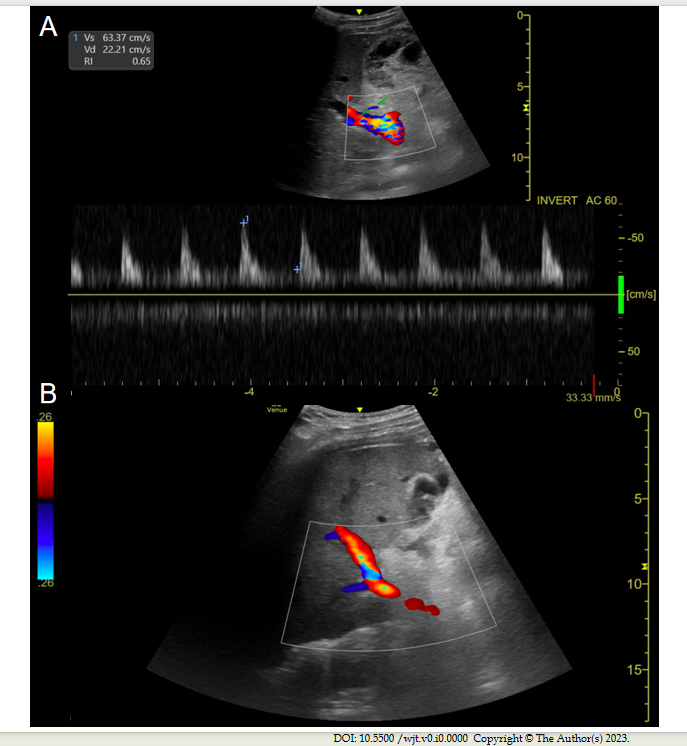 Figure 1 Doppler ultrasound evaluation of the hepatic artery. A: Intercostal color and spectral doppler image of a normal hepatic artery at the porta hepatis in the liver graft of a 51-year-old woman on postoperative day 3 after transplant, depicting a rapid systolic upstroke with continuous low-velocity diastolic flow and a normal resistive index; B: Subcostal color doppler image of the right hepatic lobe in a 46-year-old man on postoperative day 2 demonstrates vascular flow in the portal vein, with no hepatic artery flow detected on color or spectral doppler images at the porta hepatis.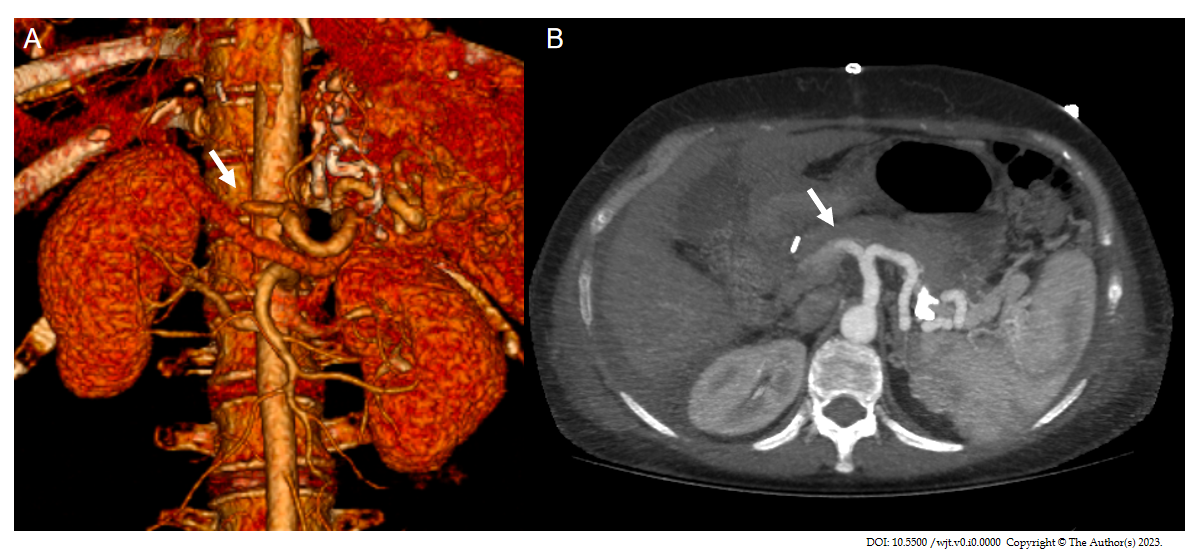 Figure 2 Computed tomography angiography evaluation of hepatic artery thrombosis in liver graft. A 51-year-old woman on postoperative day 7 after a liver transplant. A: Axial abdominal computed tomography angiography (CTA) images at maximum intensity projection (white arrow); B: Coronal 3D volume rendering CTA reconstruction showing absence of vascular opacification of vessels distal to occlusion of the hepatic artery (white arrow).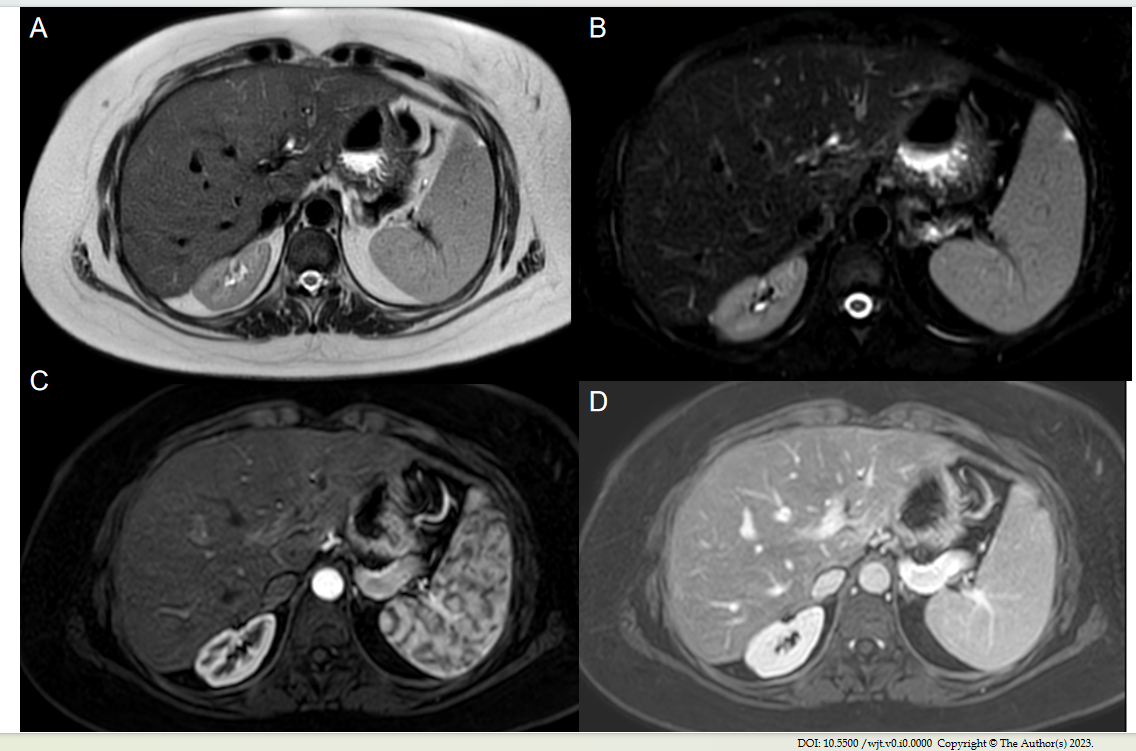 Figure 3 Magnetic resonance imaging of liver graft. Axial T2-weighted single-shot fast spin-echo image. A: Fat saturation (Fat-sat); B: Contrast enhanced T1-weighted gradient-echo image in late arterial; C: Portal phase; D: Depicts a homogeneous signal intensity at graft parenchyma, with adequate representation of intrahepatic and extrahepatic arterial branches, venous vessels and biliary ducts, in a 32-year-old man on postoperative surveillance after a liver transplantation.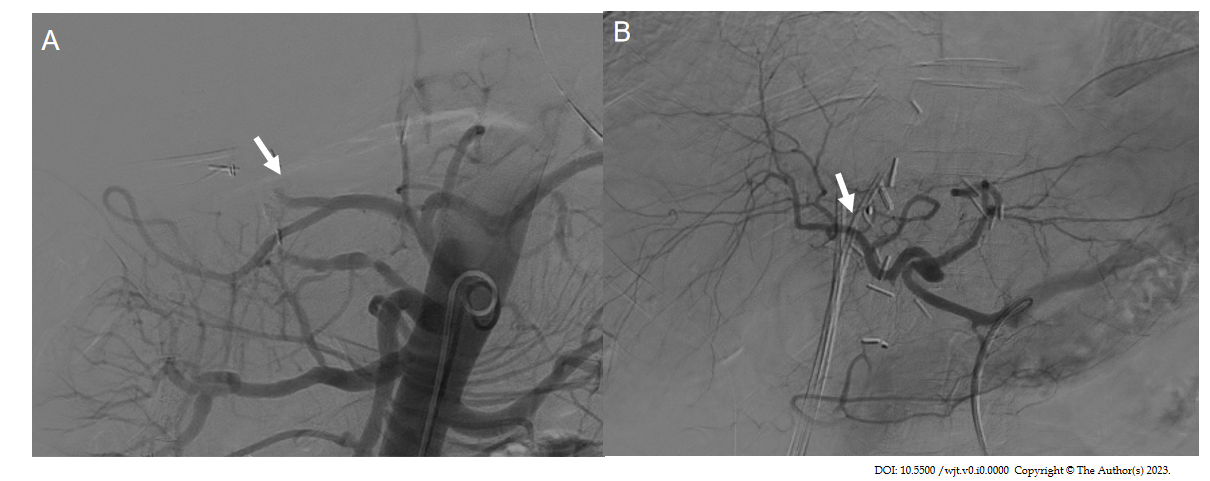 Figure 4 Visceral angiography performed 3 d after orthotopic liver transplant. A: Demonstrated complete occlusion of the hepatic artery (white arrow); B: Recanalization of the hepatic artery after thrombectomy, with improved intrahepatic blood flow (white arrow).